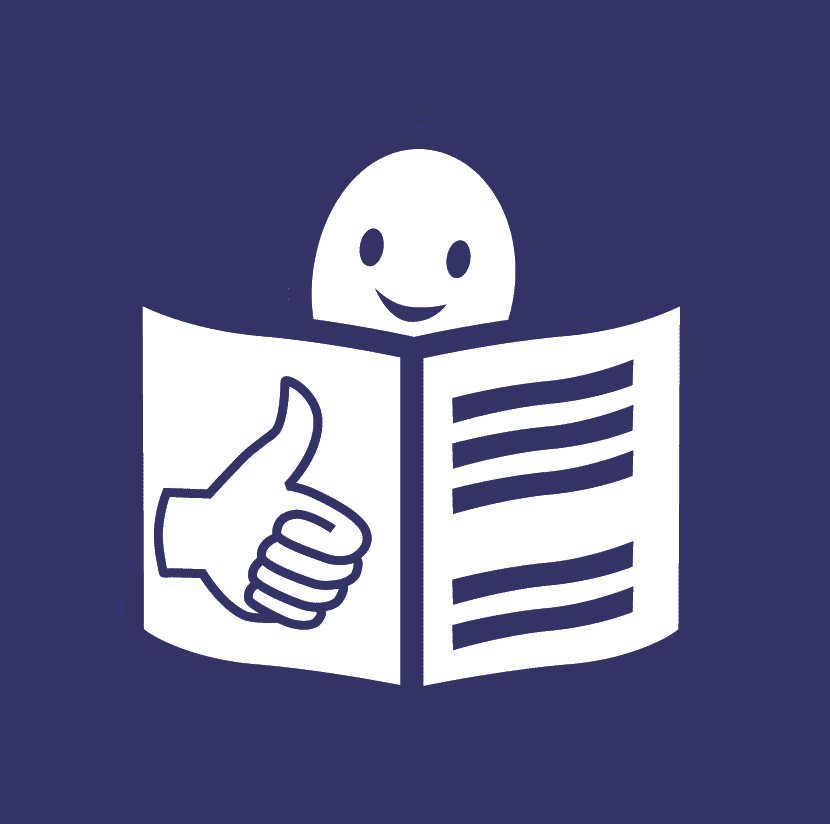 Instrucciones para rellenarla solicitud de actuaciones de turismo y termalismopara personas con discapacidad.¡Importante!Debes rellenar toda la informaciónque pedimos en la solicitud.Las preguntas están en letra negritay al lado o debajo hay un espacio en blanco para que contestes.Toda la información tiene que ser cierta.Si la información es falsa,puedes tener consecuencias legales.Al final de la solicitud hay un cuadroque tiene que rellenar la entidad con la que viajas.Este cuadro está sombreado.No lo rellenes.Ninguna persona puede viajar 2 vecescon subvención o ayudas económicas en la misma convocatoria.Tampoco si quiere viajar con 2 entidades distintas.En las páginas siguientes,te explicamos cómo rellenar cada apartado.Lee estás instrucciones antes de rellenar la solicitud.Si tienes dudas, pregunta en tu entidad.1. Datos de la actuación.La actuación es el viaje que quieres pedir.Sólo puedes elegir una actuación.En las casillas de Localidad y Provincia,escribe la localidad y la provincia del lugardonde quiere ir la persona que va a viajar.En la casilla de Fecha del turno,escribe la fecha en la que comienza el viajey la fecha en la que termina.2. Datos del solicitante.El solicitante es la persona que pide esta ayuda para el viajey que va a viajar.Rellena sus datos.Recuerda escribir la letra del DNI.3. Datos del representante legal.El representante legal es el tutor o tutora del solicitante.Rellena los datos del representante legalsi la persona solicitante es menor de edad o está incapacitada.Recuerda escribir la letra del DNI.4. Datos sobre la procedencia.La procedencia se refiere a si el solicitante participa en la entidadcon la que viajará.Contesta sí o no.5. Datos sobre el acompañante.El acompañante es una persona que acompaña en el viaje al solicitantepara ayudarle en las actividades de la vida diaria.El acompañante tiene que tener más de 16 años.Rellena los datos del acompañantesi el solicitante va a llevar acompañante.Recuerda escribir la letra del DNI.6. Datos sobre la discapacidad.Para pedir esta ayuda, es necesario tener reconocida una discapacidadcon un grado de 33 por ciento o más.También pueden pedir esta ayuda las personasque tienen una pensión de incapacidad permanentecon grado de total, absoluta o de gran invalidez.Y las personas pensionista de clases pasivasque tienen una pensión de jubilación o de retiro por incapacidad permanentepara el servicio o inutilidad.Se considerará que las personas pensionistastienen un grado de discapacidad del 33 por ciento.Pon el grado de discapacidadque aparece en el documento de la persona solicitanteen la casilla Grado de discapacidad.Si el grado no aparece en el documento, escribe “No consta”.Marca con una X el tipo de discapacidad que tiene el solicitante.Si tiene más de una, marca la casilla Mixta.Se atenderán primero las solicitudesde las personas con discapacidad físicay un grado de discapacidad del 50 por ciento o más.Y de las personas con discapacidad intelectualde tipo medio, severo o profundo.Las personas pensionistas pueden pedir una valoración de discapacidadsi piensan que tienen un grado mayor al 33 por ciento.7. Datos de la unidad de convivencia.La unidad de convivencia son las personas de la familia del solicitantecon las que vive y con las que comparte ingresos y gastos.Si el solicitante se mantiene solo,tienes que marcar “Sí” en la primera pregunta:¿El solicitante es independiente económicamente?Y ya no tienes que contestar más preguntas en este apartado.Si el solicitante vive con su familia y comparten gastos e ingresos,marca “No” y contesta las preguntas siguientes.Cuando escribas el número de personasque hay en la unidad de convivencia,cuenta también al solicitante.Si el solicitante tiene familia numerosa,marca la categoría de familiaque viene en el título oficial de familia numerosa.8. Datos sobre los recursos económicos.Los recursos económicos son los bienes y el dineroque gana el solicitante.Se tienen en cuenta el dinero que se gana con el trabajo,con prestaciones y pensiones, por alquilar propiedadesy por productos bancarios,como acciones o cuentas corrientes.Si el solicitante se mantiene solo y es independiente,rellena la primera columna.Marca con una X la casillaque corresponde a los ingresos del solicitante.Si el solicitante depende de su familia,rellena la segunda columna.Marca con una X la casillaque corresponde a los ingresos de su unidad de convivencia.Si los ingresos totales son de 8.458,80 euros o menos al año,marca la última casilla.9. Datos sobre la convocatoria.Indica si el solicitante pidió esta ayuda en la convocatoria de 2018.Si lo hizo, contesta las demás preguntas del apartado.¡Recuerda!El solicitante tiene que firmar la solicitud.Si el solicitante tiene representante legal,el representante legal debe firmar la solicitud.La entidad con la que viajas rellena el último cuadro gris.No lo rellenes.Tienes que presentar esta solicitud con otros documentos.En la página siguiente te explicamosque documentos tienes que traer.Documentos que acompañan la solicitud.Trae una copia de todos los documentos que incluyas.DNI de la persona solicitantey DNI del representante legalsi la persona solicitante tiene representante legal.DNI del acompañantesi el solicitante tiene acompañante.Título o tarjeta de familia numerosa,si el solicitante es de familia numerosa.Tienes que demostrar que el solicitante tiene discapacidad.Para demostrarlo trae alguno de estos documentos:Certificado de discapacidad del solicitante.Tarjeta de la Comunidad Autónoma donde vive el solicitantedonde pone el grado de discapacidad del solicitante.Esta tarjeta tiene que estar actualizada.Si el solicitante tiene pensión por incapacidad permanente,incluye la Resolución del Instituto Nacional de la Seguridad Socialdonde dice que tiene esta pensión.Si el solicitante es pensionista de clase pasiva,incluye la Resolución del Ministerio de Hacienday Administraciones Públicas o del Ministerios de Defensadonde dice que tiene esta pensión.Si la unidad de convivencia del solicitante gana 8.458,80 euros o menos al año,incluye los siguientes documentos:Declaración del Impuesto sobre la Renta de las Personas Físicasde cada persona de la unidad de convivencia.Si alguna persona no tiene que hacer la Declaración,incluye el Certificado de exención.Certificado de empadronamiento del solicitante.Si la unidad de convivencia del solicitante gana 8.458,80 euros o menos al año,la entidad puede pedirte además los siguientes documentos:Nóminas de las personas de la unidad de convivencia que trabajan.Justificantes de prestaciones, pensiones o ayudas.Justificantes de otros ingresos,como alquileres o intereses bancarios.